７をしているみなさんに、みなみのかぜのことをいたします。ぜひください！開 催 日　:　令和６年７月３１日(水)開催時間　:　午前の部 …  9:00～11:20　　　　　　　　 午後の部 … 13:00～15:20　　申込方法　:　下記のQRコードを読み込み、申し込みフォームに入力の上、お申し込みください。(６/２１締切)　　※　午前の部、午後の部のどちらか、体験する作業内容などは申し込み受付後、こちらで決めさせていただき、後日文書でお知らせいたします。【日程詳細】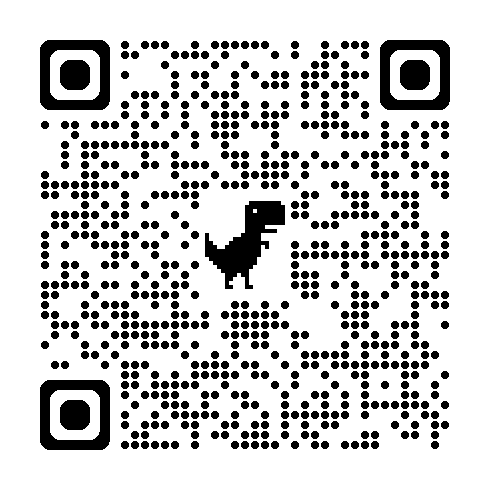 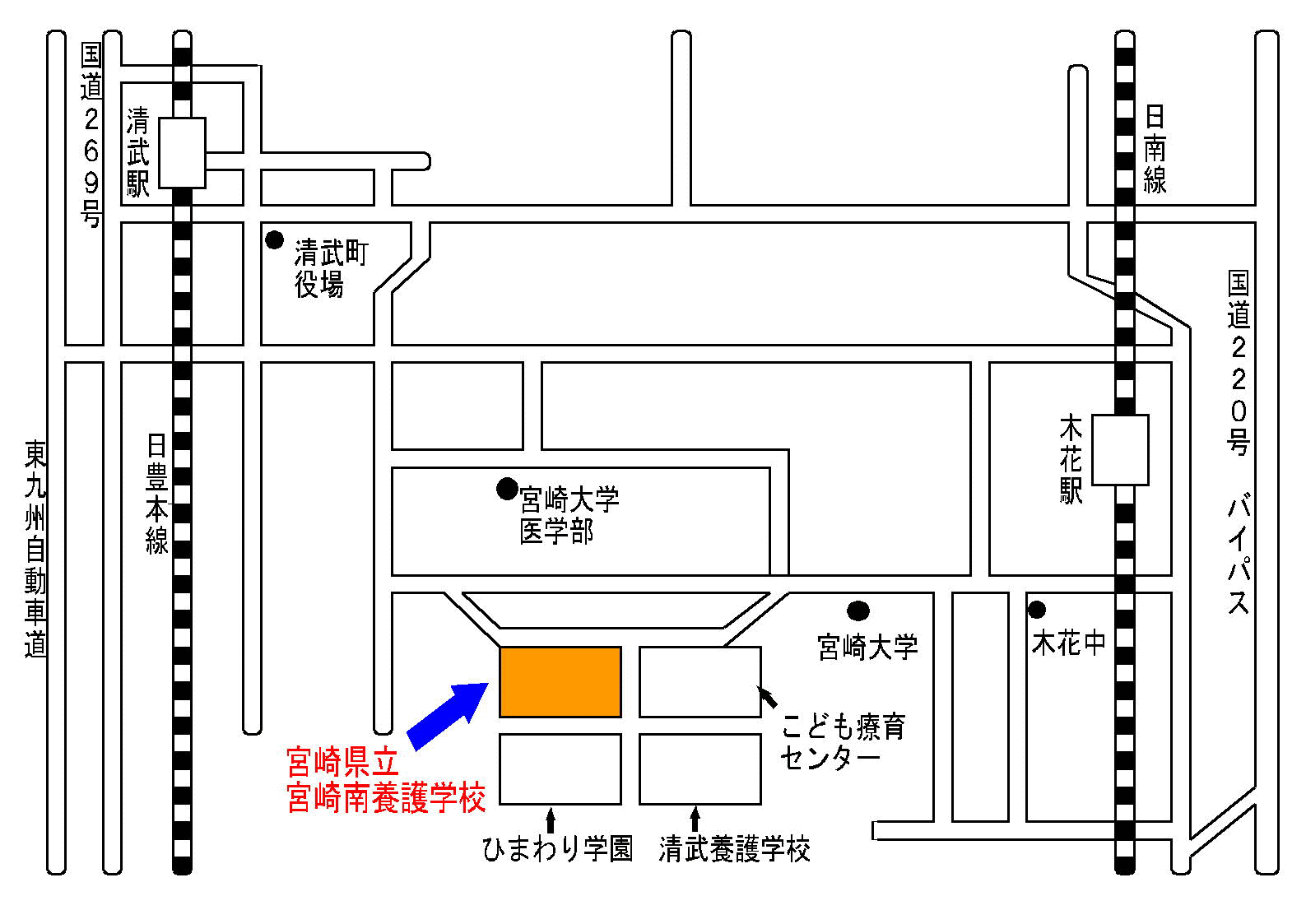 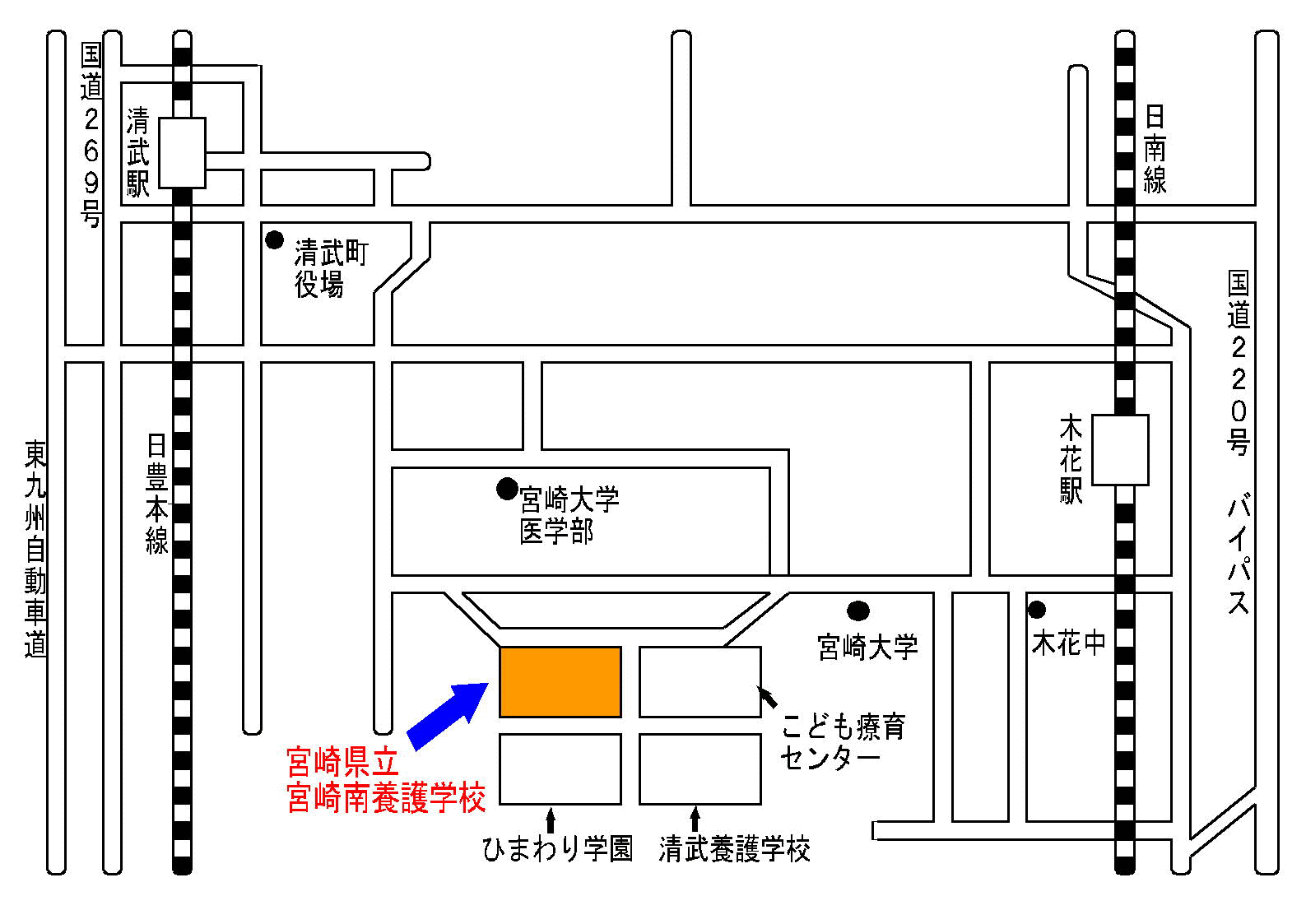 【午前の部】【午前の部】【午後の部】【午後の部】9:00～ 9:25受付・日程説明13:00～13:25受付・日程説明9:30～10:30作業学習説明・体験【生徒】13:30～14:30作業学習説明・体験【生徒】9:30～10:30高等部概要説明【保護者の方】13:30～14:30高等部概要説明【保護者の方】10:40～11:00高等部内見学14:40～15:00高等部内見学11:00～11:20諸連絡・アンケート、解散15:00～15:20諸連絡・アンケート、解散